İstanbul Teknik Üniversitesi Bilişim Enstitüsünün Yönetim Kurulu 359 sıra sayılı toplantısı 29 Mayıs 2017 tarihinde, Bilişim Enstitüsünde gerçekleştirilmiştir. Katılım ve kararlar aşağıda belirtilmiştir.Katılım: Prof. Dr. Ertuğrul KARAÇUHA (Müdür) Prof. Dr. Lütfiye DURAK ATA (Müdür Yrd.)Doç. Dr. F. Aylin SUNGUR (Müdür Yrd.) Prof. Dr. Ahmet SİRKECİOĞLU (Üye) Doç. Dr. Lale TÜKENMEZ ERGENE (Üye)  Doç. Dr. Mustafa E. KAMAŞAK (Üye) Pervin NASIRLIEL (Enstitü Sekreteri Vekili - Raportör) Gündem:1.Gelen Evrak ve Gündem.2. BEYK Karar Tutanaklarının imzalanması.3. Enstitümüz Bilişim Uygulamaları Programı 708161012 sıra sayılı yüksek lisans öğrencisi Merve ÖZSOY’un danışmanı olarak Yrd.Doç.Dr. Mehmet Akif YAZICI’nın atanması talebi  ile ilgili 12.05.2017 tarihli dilekçesi.4. Enstitümüz Uydu Haberleşme ve Uzaktan Algılama Programı 705061004 sıra sayılı yüksek lisans öğrencisi Çiğdem İNAN’ın danışmanı Prof.Dr. Dursun Zafer ŞEKER’in danışmanlıktan çekilme talebi ile ilgili 12.05.2017 tarihli dilekçesi.5. Enstitümüz Bilişim Uygulamaları Programı 708151005 sıra sayılı yüksek lisans öğrencisi Buse TEKİN’in danışmanı olarak Doç.Dr. M. Oğuzhan KÜLEKCİ’nin atanması ile ilgili 24.05.2017 tarihli dilekçesi.6. Enstitümüz Uydu Haberleşmesi ve Uzaktan Algılama Doktora Programının Doktora Yeterlik Komitesi’nden alınan doktora yeterlik sınav sonuç raporları. Paria Ettehadi OSGOUEİ		705152002	(Başarılı)Şenol ERGİN				705142004	(Başarılı)Serdar KIZILKAYA			705152003	(Başarılı)7. Enstitümüz Bilgi Güvenliği Mühendisliği ve Kriptografi Doktora Programının Doktora Yeterlik Komitesi’nden alınan doktora yeterlik sınav sonuç raporları. Sena Efsun CEBECİ			707152002	(Başarılı)Mustafa ŞENOL			707152004	(Başarılı)8. Enstitümüz Coğrafi Bilgi Teknolojileri Doktora Programının Doktora Yeterlik Komitesi’nden alınan doktora yeterlik sınav sonuç raporları. Samet Feyyaz HAMAMCI		706152002	 (Başarılı)9. Enstitümüz II. Öğretim İnşaat Yönetiminde Bilişim Tezsiz Yüksek Lisans Programı 703131002 sıra sayılı tezsiz yüksek lisans öğrencisi Burak BIYIK’ın 2016-2017 Bahar Yarıyılında mezun olması.10. Bilişim Uygulamaları Anabilim Dalı’na bağlı, Bilgi Teknolojileri (II. Öğretim) Tezsiz Yüksek Lisans 2016-2017 Öğretim yılı 3. Dönem Ders Programında 16.05.2017 tarihinde yapılacak olan “BTE533 Yazılım Mühendisliği” adlı dersin öğretim üyesi Doç Dr. Cüneyd TANTUĞ’un belirtilen tarihte izinli olmasından dolayı telafisini 27.05.2017 tarihinde yapılabilmek için vermiş olduğu 18.05.2017 tarihli dilekçesi. 11. Enstitümüz Bilişim Uygulamaları Programı 708151011 sıra sayılı öğrencisi Fatma GÜRLÜK’ün programdan kaydının silinmesi talebi ile ilgili 18.05.2017 tarihli dilekçesi.12. Enstitümüz Bilişim Uygulamaları Anabilim Dalı’na bağlı Bilgi Güvenliği Mühendisliği ve Kriptografi Yüksek Lisans ve Doktora Programına 2017-2018 Akademik yılı Güz döneminde alınacak öğrenciler için oluşturulacak mülakat komisyonu ile ilgili Program Koordinatörlüğünden alınan yazı.  Mülakat Komisyon Üyeleri:1.Prof. Dr. Ertuğrul KARAÇUHA2. Doç.Dr. Enver ÖZDEMİR3. Doç.Dr. B. Uğur TÖREYİNYedek Üye:Doç. Dr. M. Oğuzhan KÜLEKÇİY. Lisans Mülakat Tarihi ve Yeri:22 Haziran 2017  Saat: 09:30İTÜ Bilişim Enstitüsü Binası UHeM Toplantı Salonu (Zemin Kat)Doktora:22 Haziran 2017 Saat:15:00İTÜ Bilişim Enstitüsü Binası UHeM Toplantı Salonu (Zemin Kat)13. Enstitümüz Bilişim Uygulamaları Anabilim Dalı’na bağlı Bilişim Uygulamaları Yüksek Lisans ve Doktora Programına 2017-2018 Akademik yılı Güz döneminde alınacak öğrenciler için oluşturulacak mülakat komisyonu ile ilgili Program Koordinatörlüğünden alınan yazı.  Y.L.Mülakat Komisyon Üyeleri:1. Prof. Dr. Ertuğrul KARAÇUHA2. Prof.Dr. Lütfiye DURAK ATA3. Yrd.Doç.Dr. Sebahattin EKERYedek Üye:Doç. Dr. B. Uğur TÖREYİNY. Lisans Mülakat Tarihi ve Yeri:23 Haziran 2017  Saat: 09:30İTÜ Bilişim Enstitüsü Binası UHeM Toplantı Salonu (Zemin Kat)Doktora Mülakat Komisyon Üyeleri:1. Prof. Dr. İbrahim AKDUMAN2. Prof.Dr. Lütfiye DURAK ATA3. Yrd.Doç.Dr. Sebahattin EKERYedek Üye:Doç. Dr. B. Uğur TÖREYİNDoktora:23 Haziran 2017 Saat:15:00İTÜ Bilişim Enstitüsü Binası UHeM Toplantı Salonu (Zemin Kat)14. Enstitümüz Bilgisayar Bilimleri Anabilim Dalı’na bağlı Bilgisayar Bilimleri Yüksek Lisans ve Doktora Programına 2017-2018 Akademik yılı Güz döneminde alınacak öğrenciler için oluşturulacak mülakat komisyonu ile ilgili Program Koordinatörlüğünden alınan yazı.  Mülakat Komisyon Üyeleri:1. Doç. Dr. M. Oğuzhan KÜLEKÇİ2. Doç. Dr. B. Uğur TÖREYİN 3. Yrd. Doç.Dr. M. Akif YAZICIYedek Üye:Doç. Dr. M. Ersel KAMAŞAKMülakat Tarihi ve Yeri:21 Haziran 2017  Saat: 10:00İTÜ Bilişim Enstitüsü Binası, 4. Kat / 409 No’lu Sınıf15. Enstitümüz Bilişim Uygulamaları Anabilim Dalı’na bağlı Coğrafi Bilgi Teknolojileri Yüksek Lisans ve Doktora Programına 2017-2018 Akademik yılı Güz döneminde alınacak öğrenciler için oluşturulacak mülakat komisyonu ile ilgili Program Koordinatörlüğünden alınan yazı.  Mülakat Komisyon Üyeleri:1. Prof. Dr. Nebiye MUSAOĞLU2. Prof.Dr. Ayşegül TANIK3. Prof Dr. Necla ULUĞTEKİN4. Doç.Dr. Çiğdem GÖKSEL5. Doç.Dr. Filiz Bektaş BALÇIKYedek Üye:1.Doç. Dr. Zaide DURAN2.Prof.Dr. Azime TEZER3.Yrd. Doç.Dr. Uğur ALGANCIY. Lisans Mülakat Tarihi ve Yeri:21 Haziran 2017 (Çarşamba)  Saat: 10:00İTÜ Bilişim Enstitüsü Binası, 4. Kat / 406 No’lu SınıfDoktora:21 Haziran 2017 (Çarşamba) Saat:09:30İTÜ Bilişim Enstitüsü Binası, 4. Kat / 406 No’lu Sınıf16. Enstitümüz Hesaplamalı Bilim ve Mühendislik Anabilim Dalı’na bağlı Hesaplamalı Bilim ve Mühendislik Yüksek Lisans ve Doktora Programına 2017-2018 Akademik yılı Güz döneminde alınacak öğrenciler için oluşturulacak mülakat komisyonu ile ilgili Program Koordinatörlüğünden alınan yazı.  Mülakat Komisyon Üyeleri:1. Doç. Dr. Adem TEKİN2. Doç.Dr. U. Utku TURUNÇOĞLU3. Doç. Dr. F. Aylin SUNGURYedek Üye:Doç. Dr. Enver ÖZDEMİRY. Lisans Mülakat Tarihi ve Yeri:22 Haziran 2017 (Perşembe)  Saat: 09:30İTÜ Bilişim Enstitüsü Binası, 4. Kat / 409 No’lu SınıfDoktora:22 Haziran 2017 (Perşembe) Saat:14:30İTÜ Bilişim Enstitüsü Binası, 4. Kat / 409 No’lu Sınıf17. Enstitümüz İletişim Sistemleri Anabilim Dalı’na bağlı Uydu Haberleşmesi ve Uzaktan Algılama Yüksek Lisans ve Doktora Programına 2017-2018 Akademik yılı Güz döneminde alınacak öğrenciler için oluşturulacak mülakat komisyonu ile ilgili Program Koordinatörlüğünden alınan yazı.  Mülakat Komisyon Üyeleri:1. Prof. Dr. İbrahim AKDUMAN2. Prof. Dr. Elif SERTEL3. Doç. Dr. Şinasi KAYA4. Doç. Dr. Mehmet ÇAYÖREN5. Yrd. Doç.Dr. Sebahattin EKERYedek Üye:Yrd.Doç. Dr. Mustafa HELVACIY. Lisans Mülakat Tarihi ve Yeri:22 Haziran 2017 (Perşembe)  Saat: 09:30Yer: Elektrik Elektronik Fak. Elektromanyetik ve Mikrodalga ABD Seminer Odası Kat:4Doktora:22 Haziran 2017 (Perşembe)  Saat: 15:00Yer: Elektrik Elektronik Fak. Elektromanyetik ve Mikrodalga ABD Seminer Odası Kat:418. Yrd.Doç.Dr. Emre KOYUNCU danışmanlığında doktora çalışmasını yürüten Enstitümüz Bilgisayar Bilimleri Programı 704082004 sıra sayılı doktora öğrencisi Tolga BAŞTÜRK’ün, Doktora Tez İzleme Komitesi önerisi ile ilgili Program Koordinatörlüğünden alınan dilekçe.Tez Konusu:  Markov Decision Process Based Model Predictive Control for Dynamic Air CongestionÖnerilen Doktora Tez İzleme Komite Üyeleri:İTÜ İçinden:1. Yrd.Doç.Dr. Emre KOYUNCU		  (Danışman, İTÜ Uçak ve Uzay Bilimleri Fak.) 2. Prof.Dr. Gökhan İNALHAN		  (İTÜ Uçak ve Uzay Bilimleri Fak.)3. Prof.Dr. İbrahim ÖZKOL			  (İTÜ Uçak ve Uzay Bilimleri Fak.)İTÜ Dışından:1. Dr. Hakkı Murat GENÇ			 (Tübitak)2. Dr. Savaş ÖZTÜRK			 (Tübitak)19. Prof .Dr. Sedef  KENT PINAR’ın danışmanlığında doktora çalışmasını yürüten Enstitümüz Uydu Haberleşme ve Uzaktan Algılama Programı 705072004 sıra sayılı doktora öğrencisi İbrahim ÇATALKAYA’nın, Doktora Tez Savunma Sınav Jürileri önerisi ile ilgili Program Koordinatörlüğünden alınan dilekçesi.Tez Konusu:  Mikrodalga Soğurucu TasarımıDoktora Tez İzleme Komitesi:Prof.Dr. Sedef KENT PINAR                                 	(İTÜ Elektrik-Elektronik Fak.)Prof.Dr. Ali YAPAR		                                 	(İTÜ Elektrik-Elektronik Fak.)Prof.Dr. Filiz GÜNEŞ                                   	 (Yıldız Teknik Üniversitesi)Önerilen Doktora  Tez Savunma Sınav Jürileri:İTÜ içinden1.Doç.Dr. Mehmet ÇAYÖREN	                    		(İTÜ Elektrik-Elektronik Fak.)2.Doç.Dr. Mesut KARTAL			                        (İTÜ Elektrik-Elektronik Fak.)			İTÜ DışındanProf.Dr. Osman Nuri UÇAN           		(Kemerburgaz Üniversitesi)Prof.Dr. Ahmet KIZILAY			(Yıldız Teknik Üniversitesi)20. Bilişim Uygulamaları Anabilim Dalı’na bağlı, İnşaat Yönetiminde Bilişim (II. Öğretim) Tezsiz Yüksek Lisans 2016-2017 Öğretim yılı 3. Dönem Ders Programında 07.06.2017 tarihinde yapılacak olan “İYB515E Special Topics in Construction Project Management” adlı dersin öğretim üyesi Doç Dr. Ersin Ergen PEHLİVAN tarafından 18.06.2017 tarihinde yapılabilmek için vermiş olduğu 26.05.2017 tarihli dilekçesi. 21. Enstitümüz Bilişim Uygulamaları Anabilim Dalı bünyesinde 2547 Sayılı Yüksek Öğretim Kanunun 34. maddesi uyarınca sözleşmeli yabancı uyruklu öğretim üyesi olarak ders vermek üzere talepte bulunan öğretim elemanları ile ilgili 26.05.2017 tarihli dilekçe.Prof.Dr. Eldar VELİEV22. Enstitümüz Hesaplamalı Bilim ve Mühendislik Anabilim Dalı Öğretim Üyesi Doç. Dr. Enver ÖZDEMİR’in, 13-14 Haziran 2017 tarihleri arasında Roma’da düzenlenecek olan PRACE 5IP kapsamında “UHEM Tanıtım-Siber Güvenlik Eğitimi”ne katılmak üzere 12-15 Haziran 2017 tarihleri arasında, yolluk (Uçak) masraflarının İTÜ-UHEM tarafından ‘PRACE 5IP’ projesinde karşılanmak üzere İtalya’da görevlendirilme talebi ile ilgili 26.05.2017 tarihli dilekçesi.23. Enstitümüz Hesaplamalı Bilim ve Mühendislik Programı 702132004 sıra sayılı doktora öğrencisi Derya BODUR’un 04-08 Temmuz 2017 tarihleri arasında İspanya’da düzenlenecek olan “ International Conference on Computational and Mathematical Methods in Science and Engineering (CMMSE 2017)” toplantısına katılmak üzere 03-09 Temmuz 2017 tarihleri arasında yolluk, yevmiye ve konaklama masraflarının Sağlık Kültür Daire Başkanlığı bütçesinden karşılanmak üzere İspanya’da görevlendirilmesi talebi ile ilgili 26.05.2017 tarihli dilekçesi.24. Enstitümüz Hesaplamalı Bilim ve Mühendislik Programı 702122003 sıra sayılı doktora öğrencisi Zeynep GÜNDOĞAR’ın 04-08 Temmuz 2017 tarihleri arasında İspanya’da düzenlenecek olan “ International Conference on Computational and Mathematical Methods in Science and Engineering (CMMSE 2017)” toplantısına katılmak üzere 03-09 Temmuz 2017 tarihleri arasında yolluk, yevmiye ve konaklama masraflarının Sağlık Kültür Daire Başkanlığı bütçesinden karşılanmak üzere İspanya’da görevlendirilmesi talebi ile ilgili 26.05.2017 tarihli dilekçesi.25. Enstitümüz Hesaplamalı Bilim ve Mühendislik Programı 702112005 sıra sayılı doktora öğrencisi Ayla OKAN’ın 04-08 Temmuz 2017 tarihleri arasında İspanya’da düzenlenecek olan “ International Conference on Computational and Mathematical Methods in Science and Engineering (CMMSE 2017)” toplantısına katılmak üzere 03-09 Temmuz 2017 tarihleri arasında yolluk, yevmiye ve konaklama masraflarının Sağlık Kültür Daire Başkanlığı bütçesinden karşılanmak üzere İspanya’da görevlendirilmesi talebi ile ilgili 26.05.2017 tarihli dilekçesi.26. Enstitümüz Bilgi Güvenliği Mühendisliği ve Kriptografi Programı 707152004 sıra sayılı doktora öğrencisi Mustafa ŞENOL’un doktora tez savunma jüri üyesi olan Prof. Dr. İbrahim SOĞUKPINAR’ın 11-12-15 Mayıs 2017 tarihinde yapılan tez izleme sınavı için Üniversitemize geliş-gidiş yolluk ve yevmiyesinin Enstitümüz tarafından ödenmesi ile ilgili dilekçesi.27. Enstitümüz Bilgi Güvenliği Mühendisliği ve Kriptografi Programı 707152004 sıra sayılı doktora öğrencisi Mustafa ŞENOL’un doktora tez savunma jüri üyesi olan Prof. Dr. Mustafa ALKAN’ın 11-12-15 Mayıs 2017 tarihinde yapılan tez izleme sınavı için Üniversitemize geliş-gidiş yolluk ve yevmiyesinin Enstitümüz tarafından ödenmesi ile ilgili dilekçesi.28. Prof.Dr. Dursun Zafer ŞEKER danışmanlığında doktora çalışmasını yürüten Enstitümüz Coğrafi Bilgi Teknolojileri Programı 706142001 sıra sayılı doktora öğrencisi Batuhan YAZIRLI’nın, Doktora Tez İzleme Komitesi önerisi ile ilgili Program Koordinatörlüğünden alınan dilekçe.Tez Konusu:   Bina Bilgi Modelinin Coğrafi Bilgi Sistemleriyle Entegrasyonu ve Birlikte Kullanım Olanakları.   Önerilen Doktora Tez İzleme Komite Üyeleri:İTÜ İçinden:1. Prof.Dr. Dursun Zafer ŞEKER		  (Danışman, İTÜ İnşaat Fak.) 2. Doç.Dr. Hande DEMİREL			  (İTÜ İnşaat Fak.)3. Yrd.Doç.Dr. A. Özgür DOĞRU		  (İTÜ İnşaat Fak.)İTÜ Dışından:1. Doç.Dr. Volkan ÇAĞDAŞ			 (Yıldız Teknik Üniversitesi)2. Doç.Dr. Ozan Arslan			 (Kocaeli Üniversitesi)29. Enstitümüz Bilişim Uygulamaları Anabilim Dalı Öğretim Üyesi Prof.Dr.Ertuğrul KARAÇUHA’nın,  06-07 Haziran 2017 tarihlerinde Ankara Savunma Sanayi Müsteşarlığı’nda “Siber Güvenlik Ekosisteminin Geliştirilmesi ve Kümelenme” ön hazırlık toplantısına katılmak üzere; 2547 sayılı Kanunun 39. Maddesi uyarınca 06-07 Haziran 2017 tarihleri arasında yolluk(uçak ile) ve yevmiye masraflarının İTÜ UHEM-Döner Sermaye Bütçesinden  karşılanarak Ankara’da görevlendirilmesi ile ilgili dilekçesi.Karar:1) Gelen Evrak ve Gündem2) 09.05.2017 günlü 358 sayılı İTÜ Bilişim Enstitüsü, Enstitü Yönetim Kurulu Toplantı Tutanağı Enstitü Yönetim Kurulu Üyeleri tarafından okundu, uygun bulundu ve imzalandı.3) Enstitümüz Bilişim Uygulamaları Programı 708161012 sıra sayılı yüksek lisans öğrencisi Merve ÖZSOY’un danışmanı olarak Yrd.Doç.Dr. Mehmet Akif YAZICI’nın atanmasının uygun olduğuna karar verildi.4) Enstitümüz Uydu Haberleşme ve Uzaktan Algılama Programı 705061004 sıra sayılı yüksek lisans öğrencisi Çiğdem İNAN’ın danışmanı Prof.Dr. Dursun Zafer ŞEKER’in danışmanlıktan çekilme talebinin uygun olduğuna karar verildi.5) Enstitümüz Bilişim Uygulamaları Programı 708151005 sıra sayılı yüksek lisans öğrencisi Buse TEKİN’in danışmanı olarak Doç.Dr. M. Oğuzhan KÜLEKCİ’nin atanmasının uygun olduğuna karar verildi.6) Enstitümüz Uydu Haberleşmesi ve Uzaktan Algılama Doktora Programının Doktora Yeterlik Komitesi’nden alınan doktora yeterlik sınav sonuç raporlarının uygun olduğuna karar verildi. Paria Ettehadi OSGOUEİ		705152002	(Başarılı)Şenol ERGİN				705142004	(Başarılı)Serdar KIZILKAYA			705152003	(Başarılı)7) Enstitümüz Bilgi Güvenliği Mühendisliği ve Kriptografi Doktora Programının Doktora Yeterlik Komitesi’nden alınan doktora yeterlik sınav sonuç raporlarının uygun olduğuna karar verildi. Sena Efsun CEBECİ			707152002	(Başarılı)Mustafa ŞENOL			707152004	(Başarılı)8) Enstitümüz Coğrafi Bilgi Teknolojileri Doktora Programının Doktora Yeterlik Komitesi’nden alınan doktora yeterlik sınav sonuç raporlarının uygun olduğuna karar verildi. Samet Feyyaz HAMAMCI		706152002	 (Başarılı)9) Enstitümüz II. Öğretim İnşaat Yönetiminde Bilişim Tezsiz Yüksek Lisans Programı 703131002 sıra sayılı tezsiz yüksek lisans öğrencisi Burak BIYIK’ın 2016-2017 Bahar Yarıyılında mezun olmasının uygun olduğuna karar verildi.10) Bilişim Uygulamaları Anabilim Dalı’na bağlı, Bilgi Teknolojileri (II. Öğretim) Tezsiz Yüksek Lisans 2016-2017 Öğretim yılı 3. Dönem Ders Programında 16.05.2017 tarihinde yapılacak olan “BTE533 Yazılım Mühendisliği” adlı dersin öğretim üyesi Doç Dr. Cüneyd TANTUĞ’un belirtilen tarihte izinli olmasından dolayı telafisinin 27.05.2017 tarihinde yapılmasının uygun olduğuna karar verildi. 11) Enstitümüz Bilişim Uygulamaları Programı 708151011 sıra sayılı öğrencisi Fatma GÜRLÜK’ün programdan kaydının silinmesi talebinin uygun olduğuna karar verildi.12) Enstitümüz Bilişim Uygulamaları Anabilim Dalı’na bağlı Bilgi Güvenliği Mühendisliği ve Kriptografi Yüksek Lisans ve Doktora Programına 2017-2018 Akademik yılı Güz yarıyılı öğrenci kabul komisyonunun aşağıdaki şekilde oluşturulmasının uygun olduğuna karar verildi.  Mülakat Komisyon Üyeleri:1.Prof. Dr. Ertuğrul KARAÇUHA2. Doç.Dr. Enver ÖZDEMİR3. Doç.Dr. B. Uğur TÖREYİNYedek Üye:Doç. Dr. M. Oğuzhan KÜLEKÇİYüksek Lisans Mülakat Tarihi ve Yeri:22 Haziran 2017  Saat: 09:30İTÜ Bilişim Enstitüsü Binası UHeM Toplantı Salonu (Zemin Kat)Doktora:22 Haziran 2017 Saat:15:00İTÜ Bilişim Enstitüsü Binası UHeM Toplantı Salonu (Zemin Kat)13) Enstitümüz Bilişim Uygulamaları Anabilim Dalı’na bağlı Bilişim Uygulamaları Yüksek Lisans ve Doktora Programına 2017-2018 Akademik yılı Güz yarıyılı öğrenci kabul komisyonunun aşağıdaki şekilde oluşturulmasının uygun olduğuna karar verildi. Yüksek Lisans Mülakat Komisyon Üyeleri:1. Prof. Dr. Ertuğrul KARAÇUHA2. Prof.Dr. Lütfiye DURAK ATA3. Yrd.Doç.Dr. Sebahattin EKERYedek Üye:Doç. Dr. B. Uğur TÖREYİNYüksek Lisans Mülakat Tarihi ve Yeri:23 Haziran 2017  Saat: 09:30İTÜ Bilişim Enstitüsü Binası UHeM Toplantı Salonu (Zemin Kat)Doktora Mülakat Komisyon Üyeleri:1. Prof. Dr. İbrahim AKDUMAN2. Prof.Dr. Lütfiye DURAK ATA3. Yrd.Doç.Dr. Sebahattin EKERYedek Üye:Doç. Dr. B. Uğur TÖREYİNDoktora:23 Haziran 2017 Saat:15:00İTÜ Bilişim Enstitüsü Binası UHeM Toplantı Salonu (Zemin Kat)14) Enstitümüz Bilgisayar Bilimleri Anabilim Dalı’na bağlı Bilgisayar Bilimleri Yüksek Lisans ve Doktora Programına 2017-2018 Akademik yılı Güz yarıyılı öğrenci kabul komisyonunun aşağıdaki şekilde oluşturulmasının uygun olduğuna karar verildi.  Mülakat Komisyon Üyeleri:1. Doç. Dr. M. Oğuzhan KÜLEKÇİ2. Doç. Dr. B. Uğur TÖREYİN 3. Yrd. Doç.Dr. M. Akif YAZICIYedek Üye:Doç. Dr. M. Ersel KAMAŞAKMülakat Tarihi ve Yeri:21 Haziran 2017  Saat: 10:00İTÜ Bilişim Enstitüsü Binası, 4. Kat / 409 No’lu Sınıf15) Enstitümüz Bilişim Uygulamaları Anabilim Dalı’na bağlı Coğrafi Bilgi Teknolojileri Yüksek Lisans ve Doktora Programına 2017-2018 Akademik yılı Güz yarıyılı öğrenci kabul komisyonunun aşağıdaki şekilde oluşturulmasının uygun olduğuna karar verildi.  Mülakat Komisyon Üyeleri:1. Prof. Dr. Nebiye MUSAOĞLU2. Prof.Dr. Ayşegül TANIK3. Prof Dr. Necla ULUĞTEKİN4. Doç.Dr. Çiğdem GÖKSEL5. Doç.Dr. Filiz Bektaş BALÇIKYedek Üye:1.Doç. Dr. Zaide DURAN2.Prof.Dr. Azime TEZER3.Yrd. Doç.Dr. Uğur ALGANCIYüksek Lisans Mülakat Tarihi ve Yeri:21 Haziran 2017 (Çarşamba)  Saat: 10:00İTÜ Bilişim Enstitüsü Binası, 4. Kat / 406 No’lu SınıfDoktora:21 Haziran 2017 (Çarşamba) Saat:09:30İTÜ Bilişim Enstitüsü Binası, 4. Kat / 406 No’lu Sınıf16) Enstitümüz Hesaplamalı Bilim ve Mühendislik Anabilim Dalı’na bağlı Hesaplamalı Bilim ve Mühendislik Yüksek Lisans ve Doktora Programına 2017-2018 Akademik yılı Güz yarıyılı öğrenci kabul komisyonunun aşağıdaki şekilde oluşturulmasının uygun olduğuna karar verildi.  Mülakat Komisyon Üyeleri:1. Doç. Dr. Adem TEKİN2. Doç.Dr. U. Utku TURUNÇOĞLU3. Doç. Dr. F. Aylin SUNGURYedek Üye:Doç. Dr. Enver ÖZDEMİRYüksek Lisans Mülakat Tarihi ve Yeri:22 Haziran 2017 (Perşembe)  Saat: 09:30İTÜ Bilişim Enstitüsü Binası, 4. Kat / 409 No’lu SınıfDoktora:22 Haziran 2017 (Perşembe) Saat:14:30İTÜ Bilişim Enstitüsü Binası, 4. Kat / 409 No’lu Sınıf17) Enstitümüz İletişim Sistemleri Anabilim Dalı’na bağlı Uydu Haberleşmesi ve Uzaktan Algılama Yüksek Lisans ve Doktora Programına 2017-2018 Akademik yılı Güz yarıyılı öğrenci kabul komisyonunun aşağıdaki şekilde oluşturulmasının uygun olduğuna karar verildi.  Mülakat Komisyon Üyeleri:1. Prof. Dr. İbrahim AKDUMAN2. Prof. Dr. Elif SERTEL3. Doç. Dr. Şinasi KAYA4. Doç. Dr. Mehmet ÇAYÖREN5. Yrd. Doç.Dr. Sebahattin EKERYedek Üye:Yrd.Doç. Dr. Mustafa HELVACIYüksek Lisans Mülakat Tarihi ve Yeri:22 Haziran 2017 (Perşembe)  Saat: 09:30Yer: Elektrik Elektronik Fak. Elektromanyetik ve Mikrodalga ABD Seminer Odası Kat:4Doktora:22 Haziran 2017 (Perşembe)  Saat: 15:00Yer: Elektrik Elektronik Fak. Elektromanyetik ve Mikrodalga ABD Seminer Odası Kat:418) Yrd.Doç.Dr. Emre KOYUNCU danışmanlığında doktora çalışmasını yürüten Enstitümüz Bilgisayar Bilimleri Programı 704082004 sıra sayılı doktora öğrencisi Tolga BAŞTÜRK’ün, Doktora Tez İzleme Komitesinin aşağıdaki şekilde oluşturulmasının uygun olduğuna karar verildi.Tez Konusu:  The Predictive Control for Dynamic Air Traffic Congestion Based on MarkovDecision Process.Doktora Tez İzleme Komite Üyeleri:1. Yrd.Doç.Dr. Emre KOYUNCU		  (Danışman, İTÜ Uçak ve Uzay Bilimleri Fak.) 2. Prof.Dr. Gökhan İNALHAN		  (İTÜ Uçak ve Uzay Bilimleri Fak.)3. Dr. Hakkı Murat GENÇ			 (Tübitak)19) Prof .Dr. Sedef  KENT PINAR’ın danışmanlığında doktora çalışmasını yürüten Enstitümüz Uydu Haberleşme ve Uzaktan Algılama Programı 705072004 sıra sayılı doktora öğrencisi İbrahim ÇATALKAYA’nın, Doktora Tez Savunma Sınav Jürilerinin aşağıdaki şekilde oluşturulmasının uygun olduğuna karar verildi.Tez Konusu:  Mikrodalga Soğurucu TasarımıDoktora Tez Savunma Sınav Jüri Üyeleri:Prof.Dr. Sedef KENT PINAR                                 	(İTÜ Elektrik-Elektronik Fak.)Prof.Dr. Ali YAPAR		                                 	(İTÜ Elektrik-Elektronik Fak.)Prof.Dr. Filiz GÜNEŞ                                   	(Yıldız Teknik Üniversitesi)4.   Doç.Dr. Mehmet ÇAYÖREN	                   	(İTÜ Elektrik-Elektronik Fak.)5.   Prof.Dr. Osman Nuri UÇAN           			(Kemerburgaz Üniversitesi)20) Bilişim Uygulamaları Anabilim Dalı’na bağlı, İnşaat Yönetiminde Bilişim (II. Öğretim) Tezsiz Yüksek Lisans 2016-2017 Öğretim yılı 3. Dönem Ders Programında 07.06.2017 tarihinde yapılacak olan “İYB515E Special Topics in Construction Project Management” adlı dersin telafisinin öğretim üyesi Doç Dr. Ersin Ergen PEHLİVAN tarafından 18.06.2017 tarihinde yapılmasının uygun olduğuna karar verildi. 21) Enstitümüz Bilişim Uygulamaları Anabilim Dalı bünyesinde 2547 Sayılı Yüksek Öğretim Kanunun 34. maddesi uyarınca sözleşmeli yabancı uyruklu öğretim üyesi olarak ders vermek üzere talepte bulunan aşağıda ismi belirtilen öğretim elemanının başvurusunun oy birliği ile kabulüne ve Rektörlüğe arzına karar verildi.Prof.Dr. Eldar VELİEV22) Enstitümüz Hesaplamalı Bilim ve Mühendislik Anabilim Dalı Öğretim Üyesi Doç. Dr. Enver ÖZDEMİR’in, 13-14 Haziran 2017 tarihleri arasında Roma’da düzenlenecek olan PRACE 5IP kapsamında “UHEM Tanıtım-Siber Güvenlik Eğitimi”ne katılmak üzere; 2547 sayılı Kanunun 39. Maddesi uyarınca 12-15 Haziran 2017  tarihleri arasında yolluk, yevmiye ve konaklama masraflarının İTÜ-UHEM tarafından ‘PRACE 5IP’ projesinde karşılanmak üzere İtalya’da görevlendirilmesinin uygun olduğuna ve gereği için Rektörlüğe arzına karar verildi.23) Enstitümüz Hesaplamalı Bilim ve Mühendislik Programı 702132004 sıra sayılı doktora öğrencisi Derya BODUR’un 04-08 Temmuz 2017 tarihleri arasında İspanya’da düzenlenecek olan “ International Conference on Computational and Mathematical Methods in Science and Engineering (CMMSE 2017)” toplantısına katılmak üzere; 6245sayılı Harcırah Kanunu uyarınca 03-09 Temmuz 2017 tarihleri arasında yolluk, yevmiye ve konaklama masraflarının Sağlık Kültür Daire Başkanlığı bütçesinden karşılanmak üzere İspanya’da görevlendirilmesinin uygun olduğuna ve Rektörlüğe arzına karar verildi.24) Enstitümüz Hesaplamalı Bilim ve Mühendislik Programı 702122003 sıra sayılı doktora öğrencisi Zeynep GÜNDOĞAR’ın 04-08 Temmuz 2017 tarihleri arasında İspanya’da düzenlenecek olan “ International Conference on Computational and Mathematical Methods in Science and Engineering (CMMSE 2017)” toplantısına katılmak üzere; 6245 sayılı Harcırah Kanunu uyarınca 03-09 Temmuz 2017 tarihleri arasında yolluk, yevmiye ve konaklama masraflarının Sağlık Kültür Daire Başkanlığı bütçesinden karşılanmak üzere İspanya’da görevlendirilmesinin uygun olduğuna karar verildi.25) Enstitümüz Hesaplamalı Bilim ve Mühendislik Programı 702112005 sıra sayılı doktora öğrencisi Ayla OKAN’ın 04-08 Temmuz 2017 tarihleri arasında İspanya’da düzenlenecek olan “ International Conference on Computational and Mathematical Methods in Science and Engineering (CMMSE 2017)” toplantısına katılmak üzere; 6245 sayılı Harcırah kanunu uyarınca 03-09 Temmuz 2017 tarihleri arasında yolluk, yevmiye ve konaklama masraflarının Sağlık Kültür Daire Başkanlığı bütçesinden karşılanmak üzere İspanya’da görevlendirilmesinin uygun olduğuna karar verildi.26) Enstitümüz Bilgi Güvenliği Mühendisliği ve Kriptografi Programı 707152004 sıra sayılı doktora öğrencisi Mustafa ŞENOL’un doktora tez savunma jüri üyesi olan Prof. Dr. İbrahim SOĞUKPINAR’ın 11-12-15 Mayıs 2017 tarihinde yapılan tez izleme sınavı için Üniversitemize geliş-gidiş yolluk ve yevmiyesinin Enstitümüz bütçesinden ödenmesinin uygun olduğuna karar verildi.27) Enstitümüz Bilgi Güvenliği Mühendisliği ve Kriptografi Programı 707152004 sıra sayılı doktora öğrencisi Mustafa ŞENOL’un doktora tez savunma jüri üyesi olan Prof. Dr. Mustafa ALKAN’ın 11-12-15 Mayıs 2017 tarihinde yapılan tez izleme sınavı için Üniversitemize geliş-gidiş yolluk ve yevmiyesinin Enstitümüz bütçesinden ödenmesinin uygun olduğuna karar verildi.28) Prof.Dr. Dursun Zafer ŞEKER danışmanlığında doktora çalışmasını yürüten Enstitümüz Coğrafi Bilgi Teknolojileri Programı 706142001 sıra sayılı doktora öğrencisi Batuhan YAZIRLI’nın, Doktora Tez İzleme Komitesinin aşağıdaki şekilde oluşturulmasının uygun olduğuna karara verildi.Tez Konusu:   Bina Bilgi Modelinin Coğrafi Bilgi Sistemleriyle Entegrasyonu ve Birlikte Kullanım Olanakları.   Doktora Tez İzleme Komite Üyeleri:1. Prof.Dr. Dursun Zafer ŞEKER		  (Danışman, İTÜ İnşaat Fak.) 2. Doç.Dr. Hande DEMİREL			  (İTÜ İnşaat Fak.)3. Doç.Dr. Volkan ÇAĞDAŞ			 (Yıldız Teknik Üniversitesi)29) Enstitümüz Bilişim Uygulamaları Anabilim Dalı Öğretim Üyesi Prof.Dr.Ertuğrul KARAÇUHA’nın,  06-07 Haziran 2017 tarihlerinde Ankara Savunma Sanayi Müsteşarlığı’nda “Siber Güvenlik Ekosisteminin Geliştirilmesi ve Kümelenme” ön hazırlık toplantısına katılmak üzere; 2547 sayılı Kanunun 39. Maddesi uyarınca 06-07 Haziran 2017 tarihleri arasında yolluk(uçak ile) ve yevmiye masraflarının İTÜ UHEM-Döner Sermaye Bütçesinden  karşılanarak Ankara’da görevlendirilmesinin uygun olduğuna ve Rektörlüğe arzına karar verildi.İTÜ Bilişim Enstitüsü 29 Mayıs 2017 günlü, 359 sayılı Enstitü Yönetim Kurulu ToplantısıProf. Dr. Ertuğrul KARAÇUHAMüdürDoç. Dr. Fethiye Aylin SUNGUR				Prof.Dr. Lütfiye DURAK ATA                             (Müdür Yardımcısı)						(Müdür Yardımcısı) Prof. Dr. Ahmet SİRKECİOĞLU			      Doç. Dr. Lale TÜKENMEZ ERGENE                   (Üye)							         (Üye)	Doç. Dr. Mustafa Ersel KAMAŞAK(Üye)Aslı gibidir.Pervin NASIRLIELEnstitü Sekreteri Vekili(Raportör)İTÜ Bilişim Enstitüsü29 Mayıs 2017 günlü, 359 sayılıEnstitü Yönetim Kurulu Toplantı Tutanağı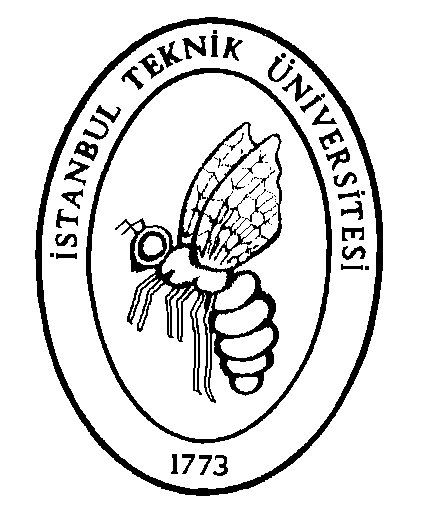 